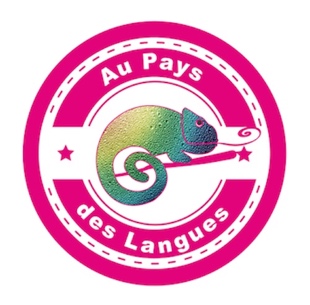 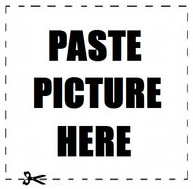 CONVERSATION ASSISTANT APPLICATION FORM CONVERSATION ASSISTANT APPLICATION FORM CONVERSATION ASSISTANT APPLICATION FORM CONVERSATION ASSISTANT APPLICATION FORM PERSONAL DETAILSPERSONAL DETAILSPERSONAL DETAILSPERSONAL DETAILSFull name as shown on your passportFull name as shown on your passportDate of birth Male/Female(dd/mm/yyyy)Mobile phone (mandatory)Home phonePassport numberPassport numberNationality
(also include if dual)Mother tongueAddressAddressCity/TownProvince/RegionPost/Zip CodeCountryEmail AddressSkype ContactEmergency contact name & numberEmergency contact name & numberMarital statusMarital statusDo you have any children?Do you have any children?Where did you hear about our programme?
Please, give detalied informationWhere did you hear about our programme?
Please, give detalied informationIndicate availability:
Full programme (Sep-June) or Other ( Indicate dates)Indicate availability:
Full programme (Sep-June) or Other ( Indicate dates)PERSONAL INFORMATIONPERSONAL INFORMATIONPERSONAL INFORMATIONPERSONAL INFORMATIONDo you have any dietary restrictions/requirements?  If yes, please give details.Do you have any dietary restrictions/requirements?  If yes, please give details.Do you have any dietary restrictions/requirements?  If yes, please give details.Do you have any dietary restrictions/requirements?  If yes, please give details.Do you have any minor (e.g. dust, smoke, fur) or major  (e.g. nuts, gluten, penicillin) allergies? 
If yes, please give details.Do you have any minor (e.g. dust, smoke, fur) or major  (e.g. nuts, gluten, penicillin) allergies? 
If yes, please give details.Do you have any minor (e.g. dust, smoke, fur) or major  (e.g. nuts, gluten, penicillin) allergies? 
If yes, please give details.Do you have any minor (e.g. dust, smoke, fur) or major  (e.g. nuts, gluten, penicillin) allergies? 
If yes, please give details.Would you have any issues living with domestic pets?  If yes, please give details.Would you have any issues living with domestic pets?  If yes, please give details.Would you have any issues living with domestic pets?  If yes, please give details.Would you have any issues living with domestic pets?  If yes, please give details.Do you smoke?     Yes         No
Would you have any issues living in an environment where there could be smokers?Do you smoke?     Yes         No
Would you have any issues living in an environment where there could be smokers?Do you smoke?     Yes         No
Would you have any issues living in an environment where there could be smokers?Do you smoke?     Yes         No
Would you have any issues living in an environment where there could be smokers?What is your Religion?What is your Religion?What is your Religion?What is your Religion?Please indicate if you have had any prior or current have any medical condition(s), or have received treatment of any kind related to your health within the last 5 years. If yes, please give details.Please indicate if you have had any prior or current have any medical condition(s), or have received treatment of any kind related to your health within the last 5 years. If yes, please give details.Please indicate if you have had any prior or current have any medical condition(s), or have received treatment of any kind related to your health within the last 5 years. If yes, please give details.Please indicate if you have had any prior or current have any medical condition(s), or have received treatment of any kind related to your health within the last 5 years. If yes, please give details.Please, indicate if you are receiving any financial/welfare benefits.Please, indicate if you are receiving any financial/welfare benefits.Please, indicate if you are receiving any financial/welfare benefits.Please, indicate if you are receiving any financial/welfare benefits.Do you have sufficient funds to cover the cost of your flights and extra money if needed to cover some personal expenses or in the case of an emergency whilst in Spain?Do you have sufficient funds to cover the cost of your flights and extra money if needed to cover some personal expenses or in the case of an emergency whilst in Spain?Do you have sufficient funds to cover the cost of your flights and extra money if needed to cover some personal expenses or in the case of an emergency whilst in Spain?Do you have sufficient funds to cover the cost of your flights and extra money if needed to cover some personal expenses or in the case of an emergency whilst in Spain?Have you ever been convicted of a criminal offence?  If yes, please give details.Have you ever been convicted of a criminal offence?  If yes, please give details.Have you ever been convicted of a criminal offence?  If yes, please give details.Have you ever been convicted of a criminal offence?  If yes, please give details.Are you flexible regarding school location? If no, please tell us your preference and why.Are you flexible regarding school location? If no, please tell us your preference and why.Are you flexible regarding school location? If no, please tell us your preference and why.Are you flexible regarding school location? If no, please tell us your preference and why.Do you have any particular preferences regarding the age of the students? Please, tick one or more.Do you have any particular preferences regarding the age of the students? Please, tick one or more.Do you have any particular preferences regarding the age of the students? Please, tick one or more.Do you have any particular preferences regarding the age of the students? Please, tick one or more.Flexible                    Infant        Primary                   Secondary                   Sixth Form                                       (3-5 years old)         (6-12 years old)           (13-16 years old)           (16-18 years old)    Flexible                    Infant        Primary                   Secondary                   Sixth Form                                       (3-5 years old)         (6-12 years old)           (13-16 years old)           (16-18 years old)    Flexible                    Infant        Primary                   Secondary                   Sixth Form                                       (3-5 years old)         (6-12 years old)           (13-16 years old)           (16-18 years old)    Flexible                    Infant        Primary                   Secondary                   Sixth Form                                       (3-5 years old)         (6-12 years old)           (13-16 years old)           (16-18 years old)    EDUCATION AND TRAINING. Current or Last School, College, University attended/attendingEDUCATION AND TRAINING. Current or Last School, College, University attended/attendingEDUCATION AND TRAINING. Current or Last School, College, University attended/attendingEDUCATION AND TRAINING. Current or Last School, College, University attended/attendingAny sections related to Education which are not applicable, please, indicate with N/AAny sections related to Education which are not applicable, please, indicate with N/AAny sections related to Education which are not applicable, please, indicate with N/AAny sections related to Education which are not applicable, please, indicate with N/APre-University Studies*Pre-University Studies*Pre-University Studies*Pre-University Studies*Name of the institutionStudies City / TownStarted(dd/mm/yyyy)Ended (or indicate when due to complete)(dd/mm/yyyy)Qualification/s obtained* Pre-University Definition: EU Studies; A-levels, Highers, NVQ, or equivalent. NON EU Studies; High school diploma, Honors Graduation Diploma, or equivalent* Pre-University Definition: EU Studies; A-levels, Highers, NVQ, or equivalent. NON EU Studies; High school diploma, Honors Graduation Diploma, or equivalent* Pre-University Definition: EU Studies; A-levels, Highers, NVQ, or equivalent. NON EU Studies; High school diploma, Honors Graduation Diploma, or equivalent* Pre-University Definition: EU Studies; A-levels, Highers, NVQ, or equivalent. NON EU Studies; High school diploma, Honors Graduation Diploma, or equivalentUniversity StudiesUniversity StudiesUniversity StudiesUniversity StudiesName of the institutionStudies City / TownStarted(dd/mm/yyyy)Ended (or indicate when due to complete)(dd/mm/yyyy)Qualification/s obtainedDo have any teaching qualification (TEFL / CELTA or equvalent)Do have any teaching qualification (TEFL / CELTA or equvalent)Do have any teaching qualification (TEFL / CELTA or equvalent)Do have any teaching qualification (TEFL / CELTA or equvalent)Name of institution provider and qualification obtainedCertified hours completed 
if applicableDate obtained(dd/mm/yyyy)(dd/mm/yyyy)(dd/mm/yyyy)Please, indicate if you have any experience within a formal educational environment (e.g. as a teacher, monitor, instructor etc. in a school, college, camps, etc.). 

If yes, please give details for example your role, responsibilities, name of company/institution, dates and any formal qualifications obtained.Please, indicate if you have any experience within a formal educational environment (e.g. as a teacher, monitor, instructor etc. in a school, college, camps, etc.). 

If yes, please give details for example your role, responsibilities, name of company/institution, dates and any formal qualifications obtained.Please, indicate if you have any experience within a formal educational environment (e.g. as a teacher, monitor, instructor etc. in a school, college, camps, etc.). 

If yes, please give details for example your role, responsibilities, name of company/institution, dates and any formal qualifications obtained.Please, indicate if you have any experience within a formal educational environment (e.g. as a teacher, monitor, instructor etc. in a school, college, camps, etc.). 

If yes, please give details for example your role, responsibilities, name of company/institution, dates and any formal qualifications obtained.Any other qualifications to emphasize?Any other qualifications to emphasize?Any other qualifications to emphasize?Any other qualifications to emphasize?Do you have any general informal experience with children? For example, babysitting, nannying, aupair, etc. If yes, please give details Do you have any general informal experience with children? For example, babysitting, nannying, aupair, etc. If yes, please give details Do you have any general informal experience with children? For example, babysitting, nannying, aupair, etc. If yes, please give details Do you have any general informal experience with children? For example, babysitting, nannying, aupair, etc. If yes, please give details Have you ever worked or studied abroad before? If yes, please give details.Have you ever worked or studied abroad before? If yes, please give details.Have you ever worked or studied abroad before? If yes, please give details.Have you ever worked or studied abroad before? If yes, please give details.Please note that an existing level of Spanish is not required to apply. However, if you know any additional languages apart from English, indicate your level (reading, writing, conversational).Please note that an existing level of Spanish is not required to apply. However, if you know any additional languages apart from English, indicate your level (reading, writing, conversational).Please note that an existing level of Spanish is not required to apply. However, if you know any additional languages apart from English, indicate your level (reading, writing, conversational).Please note that an existing level of Spanish is not required to apply. However, if you know any additional languages apart from English, indicate your level (reading, writing, conversational).(Language)(indicate level)(indicate level)(indicate level)(Language)(indicate level)(indicate level)(indicate level)(Language)(indicate level)(indicate level)(indicate level)WORK EXPERIENCE (if any)WORK EXPERIENCE (if any)WORK EXPERIENCE (if any)WORK EXPERIENCE (if any)REFERENCESREFERENCESREFERENCESREFERENCESReference 1 Obligatory Professional, 
Current or previous employer/ tutor/ organisation/ charity Contact NumberEmailEmailReference 2 Obligatory, Another Professional or PersonalContact NumberEmailEmailDESCRIBE YOURSELF INDICATING YOUR SOCIAL SKILLS/PERSONALITY/ STRENGTHS ETC..DESCRIBE YOURSELF INDICATING YOUR SOCIAL SKILLS/PERSONALITY/ STRENGTHS ETC..DESCRIBE YOURSELF INDICATING YOUR SOCIAL SKILLS/PERSONALITY/ STRENGTHS ETC..DESCRIBE YOURSELF INDICATING YOUR SOCIAL SKILLS/PERSONALITY/ STRENGTHS ETC..WHY DO YOU THINK YOU WOULD BE A GOOD CONVERSATION ASSISTANT?WHY DO YOU THINK YOU WOULD BE A GOOD CONVERSATION ASSISTANT?WHY DO YOU THINK YOU WOULD BE A GOOD CONVERSATION ASSISTANT?WHY DO YOU THINK YOU WOULD BE A GOOD CONVERSATION ASSISTANT?WHAT DO YOU EXPECT TO GAIN FROM THE PROGRAM?WHAT DO YOU EXPECT TO GAIN FROM THE PROGRAM?WHAT DO YOU EXPECT TO GAIN FROM THE PROGRAM?WHAT DO YOU EXPECT TO GAIN FROM THE PROGRAM?FUTURE PROSPECTIVESFUTURE PROSPECTIVESFUTURE PROSPECTIVESFUTURE PROSPECTIVESPlease indicate any other information that you feel may be relevant to your applicationPlease indicate any other information that you feel may be relevant to your applicationPlease indicate any other information that you feel may be relevant to your applicationPlease indicate any other information that you feel may be relevant to your applicationSignedSignedDateDateCOMMENTS BY INTERVIEWER (not to be completed by applicant) COMMENTS BY INTERVIEWER (not to be completed by applicant) COMMENTS BY INTERVIEWER (not to be completed by applicant) COMMENTS BY INTERVIEWER (not to be completed by applicant) 